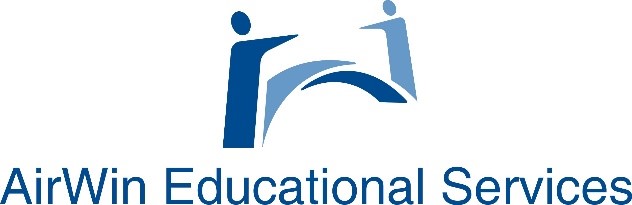 (SAMPLE) COMMUNICATIONS PLAN FRAMEWORKAs appropriate, include general information about the Academy:When openedAuthorizerLocationGrades ServedStudent EnrollmentManagement InformationCharter Contract StatusWhatWhatWhoWhoHowHowWhenTopic/IssuePurposePrimarySecondarySpokespersonOutletTiming